www.groomandbutler.com 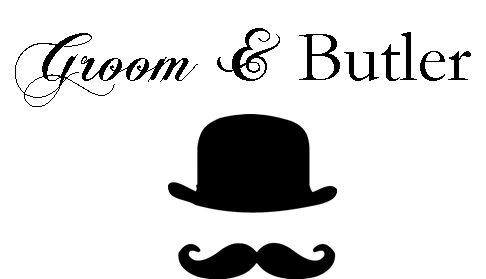 01733 595080hello@groomandbutler.comWaxing Aftercare Advice Thank you for choosing Groom and Butler for your waxing service.  Please follow the guidelines below to ensure your skin is cared for property over the next few days.  Please note: some slight soreness, small bumps and redness are common and perfectly normal temporary reactions, particularly if this is your first wax.  These symptoms should subside over the next 24-48 hours. If you experience persistent redness or irritation, or if you have any questions, please do not hesitate to contact us. Keep the waxed area clean and avoid heat and friction during the next 24-48 hours.  This means: 	No hot baths or showers (cool to lukewarm water only) 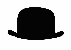    Do not use saunas or hot tubs 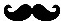 	No tanning (sunbathing, sunbeds or fake tans) 		No sport, gym work or other vigorous exercise 	No swimming in chlorinated pools 	Avoid scratching or touching the treated area with unwashed hands 	Wear clean, loose fitting clothes Do not apply any deodorants, body sprays, makeup, perfume or lotions to the area other than those recommended by therapist To soothe and protect the skin, apply an antiseptic cream regularly for 3 days following your treatment. Always wash your hands before applying any product. Use a sunblock on exposed areas of skin after waxing if you’re going into the sunshineUsing an antibacterial skin wash or natural bath salts to your bathwater will help prevent infection over the next few days, this will also assist the healing process should any pimples appear.  To prevent ingrown hairs stating a few days after your appointment, gently exfoliate the skin up to 3 times a week using a body mitt, brush or scrub. Moisturise the area every day to keep the skin supple and help new hairs grow through easily.  You may notice a small amount of regrowth after a week or so.  It can take up to 4 treatments spaced evenly apart for your hair to get on a cycle that gives best results.  Hair needs to be a least 1/2 cm long before it can be successfully removed by wax so please do not shave, tweeze or use hair removal creams between your appointments.  

For best long-term results, we recommend regular waxing every 4-6 weeks.  Thank you for choosing Groom and Butler for your treatment today, we look forward to treating you again soon.  